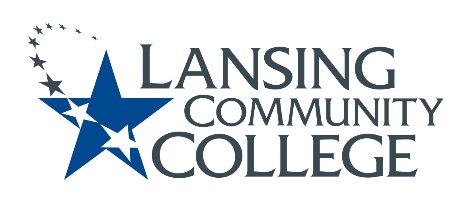 Academic Senate MeetingJanuary 14th, 2022, 9-11 Virtual Via WebExPresent: Marvin Argersinger, Tonya Bailey, Alandis Baker, Joe Barberio, Mark Bathurst, Elizabeth Clifford, Robyn Corey, Nancy Dietrich, Paige Dunckel, Bruce Farris, Sarah Garcia-Linz, Bill Garlick, Courtney Geisel, Summer Gilliam, Gerry Haddad, Dawn Hardin, Melinda Hernandez, Jeff Janowick, Susan Jepsen, Heidi Jordan, Mark Kelland, Lyndia Klasko, Frances Krempasky,  Eliza Lee, Megan Lin, Zachary Macomber, Tamara McDiarmid,  Tricia McKay, Tracy Nothnagel, Louise Rabidoux, Chris Richards, Danielle Savory, Joann Silsby, Tedd Sperling,  Mark Stevens, Jon Ten Brink,  Denise Warner, Nancy Weatherwax,  Sally Welch, Kent Wieland, Veronica Wilkerson-Johnson, Richard Williams, Melinda WilsonAbsent: Tim Deines, Zack PhillipsCall to order – 9:02AMRoll Call – 9:02AMApproval of Agenda- 9:03AMMove small group discussion to after provost report.Approved without objectionApproval of Minutes – 9:04AMApproved without objectionPresident’s ReportFocus should be students.  Agenda was crafted to remind us of the unifying and driving force behind everything that happens at LCC, the students.Thank you for Amalia Gonzalez our student senator.  She will be stepping down.  Zack Phillips will be taking her place.  Please watch keynote address by Dr. Cia Verschelden.  Explores the idea of mental bandwidth in our student population.  Mental bandwidth is just like bandwidth for the internet, it’s not unlimited.  Reminder that adjunct are paid for all meetings pertaining to the Academic Senate.  Senate meetings are recorded by secretary Lee but other meetings should be recorded with your division.Senator Mindy Wilson – Innovation and Competitiveness tri-chair.  Innovation exchange.  Focused on specific issue that’s the LCC community prioritized.  Detailed in The Star.  First innovation exchange is January 21 from 1-3 PM on WebEx. Senator Tonya Bailey – Second year for racial healing week. #HowWeHeal. Student and employee support.  Every day next week there are events.  Invite the entire community.  Time to heal and grow.  This is the opportunity to heal as a college and nation. Racial Healing Week at LCC  Provost’s ReportIn Division newsletters there will be a survey about graduation.  Want input on options for faculty because of COVID.  Thanks you to panel and presenters from PA days.Stay interviews coming.  ODI and HR are doing a stay interview process.  Why are you staying at LCC?  Senator Tonya Bailey - The Office of Diversity and Inclusion and Human Resources invites you to participate in the inaugural stay interview process. As a valued member of the Lansing Community College community, we are asking you to share your voice and perspective with us regarding why you continue to choose LCC each day. 
The anonymous survey link will be sent to all faculty & staff today! The survey will be available from today until February 13th. Please be sure to watch your email inboxes. We strongly encourage you to complete the survey! Your voice matters!Here is the link for the Stay Interview Survey Everyone is Encouraged to Complete the Survey  Senator Eliza Lee – Inclusive Access.  Inclusive Access allows students to have access to their books on the first day.  Students are charged to their LCC account after 3 weeks.  Very convenient.  Different publishers will do it slightly differently.  Consider for your course.  Small Group DiscussionSenators broke into small groups to discuss bandwidth.Consent AgendaCurriculum Committee ReportApproved without objectionBylaws – Senator Eliza LeeSecond read through of amendments previously voted on.Approved as votedStudent Panel – Senator Jon Ten BrinkPostponedBalance of Culture and Care – Historian Jeff JanowickHow we accomplish both is what we need to focus on.  Talking about what we’ve been doing with an eye on the future.  New normal shouldn’t be what we used to do with masks on.  New normal is to take lessons that we’ve learned over the year and a half and find new ways to meet student needs.  What did you do differently to help students meet learning outcomes?  What are you going to keep doing?Senator Paige Dunckel – Made available to students in variety of ways.  Not just office hours.  All emails or personal cell phones.  Get a lot of texts from students at night.  Really connect with students.Senator Bruce Farris – Set up Google Voice number for LCC so students can textSenator Mark Kelland – Being more flexible.  Especially about deadlines.  Posed as an equity issue but the digital divide makes it more of an equity issue.  Be more understanding of challenges that students are facing.  Senator Tedd Sperling – More compassion and understanding.  Listening to what they are saying.  Schedule some one on one WebEx time.  Start class off with all the due dates are suggestions.  Allow that to continue.  More responsive to student.  Senator Tricia McKay – How are we balancing this culture of care with faculty?  What happens with burnout for faculty?  We get to the point where we can’t give anymore.  Senator Gerry Haddad – Outside LCC, profession has strict deadlines.  How do we deal with that?  Two classes that have capstone paper.  Have to go through all the material before paper.  Grading at the end is hard.  How do people deal with that?Historian Jeff Janowick – There is one firm deadline in the semester.  And that’s when the class ends.  There are deadlines in life and they need to respect that.  Senator Bruce Farris – Importance of making a plan with the student.  With specific student, gave extension on one assignment but then got behind on the next.  Need to help students get out of the hole.  Sitting down and making a plan.  Senator Dawn Hardin – Used to make word or white board.  Convert to PPT, give students a blank copy and then do filled out copy as class.  Loved having PPTS showing what working on for full week.  Compare to notes in class.  Use a resource. Senator Jim Luke – It goes a long way if explain to students up front why doing things a certain way.  Why suggested time table but not deadlines.  Goes a long way.   Were students able to meet the learning outcomes?Senator Eliza Lee – Open book open note, not proctored during COVID.  Realized students would do it anyways and the only ones hurting were the honest students.  Grades did not skyrocket surprisingly.  Senator Tedd Sperling – Little difference between proctored and open book, open note.  Produce videos.  Students can repeat watch for help.Did you need to find new ways to evaluate or assess that achievement?Senator Hardin – Different variety of assessment.  Giving a lot of partial credit, having students turn in work.  Why are you choosing that option?  Students get feedback and earn points back.  Can reteach before moving on.  Senator Jim Luke – We often talk about assessment how is the instructor getting feedback on what they are learning.  Had a flexible journal.  Having students reflect on their learning is important.  Easiest way with best feedback to know where students are.  This kind of conversation needs to happen in Programs.  A lot of these things are program dependent.  Senator Jon Ten Brink – Permission to be authentic.  There was a need to feel like the professor, to look like the professor, to sound like the professor.  What was being assessed was narrowly defined.  Allowing myself to be myself and speak the way I normally speak helped to assess students in a better way.  Senator Dawn Hardin – Having a conversation with students about soft deadlines and hard deadlines.  Before take assessment take a poll about whether they are ready for the assessment.  Do we need more review?  Much rather extend the assessment a couple days if students don’t have what they need.  Students feel like they are taking ownership of the assessment themselves.  Will that shape how you teach going forward?Historian Jeff Janowick - New Normal should be giving ourselves the permission to do these things.  Goal is to help students, not be hard assess.  Keep doing these things.  Appreciated this conversation.  Public CommentsSenator Mark Kelland – In The Star there is an initiative by Tony Glasscoe, recognized by Michigan secretary of state as best voter turnout.  We are doing good things and be recognized for. A few years ago, I talked here in the academic senate about proposed language that did, indeed, become part of the Higher Learning Commission’s Criteria for Accreditation.  Core Component 1C states “The institution provides opportunities for civic engagement in a diverse, multicultural society and globally connected world, as appropriate within its mission and for the constituents it serves.”  HLC has become concerned regarding the implementation of this core component, particularly given the challenges facing our democracy today.  To wit, HLC has established a Civic Learning and Democracy Engagement coalition to work on four goals designed to engage college students with democracy’s future.  Those four goals are:  Quality & Equity, Democracy Engagement, Collaborative Problem-Solving, and Policy Commitment.  The goals of this coalition include examining how Core Component 1C is being implemented by institutions, and how peer reviewers are evaluating that implementation.  Based on this analysis, the coalition may recommend changes to the language of Core Component 1C for consideration by HLC’s Board, as well as offer guidance and training for both member institutions and peer reviewers with regard to this issue.  As both our Accreditation Liaison Officer and an active member of HLC’s Peer Corps, I will keep you all updated as information comes my way.  In the meantime, as I suggested a few years ago, it may well behoove us to begin considering ways to formalize our approach to Core Component 1C, including the always essential aspect of assessing that commitment.Senator Denise Warner – Speak on budget committee.  Budget and financial meetings.  January 26th and January 27th.  Important that we all understand what is the college budget.  Time for programs to look at POPs.  Think again about what are your budgetary needs, especially for upcoming and following years.  Potential Future Agenda ItemsPurpose: The purpose of the Academic Senate will be to provide faculty input and advice to the administration concerning issues of College-wide educational philosophy, College-wide academic policy, and priorities in the College-wide deployment of capital or financial resources, except as covered by the scope of collective bargaining. The Senate will be proactive and collaborative in its approach, seeking consensus whenever possible, and will foster and support effective and transparent communication with the college community. Student learning is the ultimate goal of this body.